Αριστοτέλειο Πανεπιστήμιο ΘεσσαλονίκηςΤμήμα Οικονομικών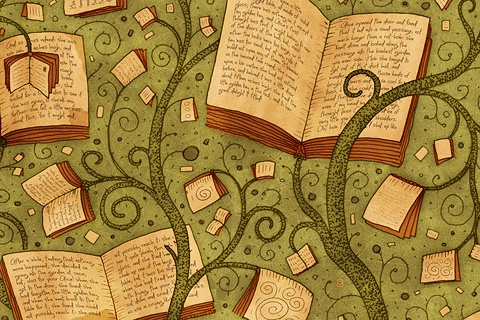 15η  ΣυνάντησηΕλλήνων Ιστορικών Οικονομικής Σκέψης14-15 Ιουνίου 2013Έναρξη: Παρασκευή 14 Ιουνίου, 5:30 μμΚτίριο ΝΟΠΕ-ΑΠΘ, Αίθουσα 212, 2ος οροφοςΠρόγραμμα15Ο ΕΤΗΣΙΟ ΣΥΝΕΔΡΙΟ ΕΛΛΗΝΩΝ ΙΣΤΟΡΙΚΩΝ ΟΙΚΟΝΟΜΙΚΗΣ ΣΚΕΨΗΣH Oργανωτική & Επιστημονική Eπιτροπή:Σταύρος Δρακόπουλος, ΜΙΘΕ, ΕΚΠΑΜιχάλης Ζουμπουλάκης,  ΟΕ, Πανεπιστήμιο ΘεσσαλίαςΝίκος Θεοχαράκης,  ΟΕ, ΕΚΠΑΘεόδωρος Μαριόλης, ΔΔ, Πάντειο ΠανεπιστήμιοΣτέργιος Σερέτης, ΟΕ, ΑΠΘΠερσεφόνη Τσαλίκη, ΟΕ, ΑΠΘΜιχάλης Ψαλιδόπουλος, ΟΕ, ΕΚΠΑΠαρασκευή 14 Ιουνίου, 2013Χαιρετισμοί - Έναρξη: 17.30-18.00Συνεδρία 1η : 18.00 - 19.30 Πρόεδρος: Μ. Ζουμπουλάκης (Καθηγητής, ΟΕ, Πανεπιστήμιο Θεσσαλίας)Θεόδωρος Μαριόλης (ΔΔ, Πάντειο Πανεπιστήμιο) Εκβιομηχάνιση και Βιωσιμότητα: Κριτική Ανασύνθεση της	Συμβολής του Δημήτρη ΜπάτσηΔημήτρης Παϊταρίδης  (ΔΔ, Πάντειο Πανεπιστήμιο) Το Ποσοστό Υπεραξίας ως Δείκτης Παραγωγικότητας 		στον Δημήτρη Μπάτση: Μία Κλαδική ΑνάλυσηΝαταλί Φύτρου (ΟΕ Πανεπιστήμιο Κρήτης) Πως Φτάσαμε στη ‘Βαριά Βιομηχανία’Διάλλειμα: 19.30 - 19.45Συνεδρία 2η : 19.45 - 21.15 Πρόεδρος: Θ. Μαριόλης (Αν. Καθηγητής, ΔΔ, Πάντειο Πανεπιστήμιο)Λίνα Γούσιου (ΟΕ, ΑΠΘ) Θεωρίες Ρύθμισης: Κριτική Επισκόπηση Εναλλακτικών Θεωριών και Παρουσίαση Ενός Μαρξιστικού Πλαισίου ΑνάλυσηςΓρηγόρης Ζαρωτιάδης (ΟΕ, ΑΠΘ) Νεοφιλελευθερισμός: Χυδαία Απλός ή Απλά Χυδαίος?Μιχάλης Ζουμπουλάκης  (ΟΕ, Πανεπιστήμιο Θεσσαλίας) Contesting the Relevance of the MaximizationPrinciple (1937-1939)Ολοκλήρωση Εργασιών Πρώτης Ημέρας - ΔείπνοΣάββατο 15 Ιουνίου, 2013Συνεδρία 3η : 09.00 - 10.30 Πρόεδρος: Λ. Τσουλφίδης (Καθηγητής, ΟΕ, Πανεπιστήμιο Μακεδονίας)Χριστίνα Παρασκευοπούλου (ΟΕ, ΑΠΘ)  Το Παράδοξο του Leontief: Ιστορική Διαδρομή και Σύγχρονες 		ΠροσεγγίσειςVardalachakis Ioannis  and Tsaliki Persefoni (ΟΕ, ΑΠΘ) And What if we all Become Skillful? The Limits of	 the Conventional Up-Skilling Orthodoxy and the Need of Reconsidering the Labor Process DebateΓιώργος Σώκλης, (ΔΔ, Πάντειο Πανεπιστήμιο) Εργασιακές Αξίες και Τιμές σε Συστήματα Συμπαραγωγής: 	Διερεύνηση βάσει Εμπειρικών Πινάκων Προσφοράς και ΧρήσεωνΔιάλλειμα: 10.30 - 10.45Συνεδρία 4η : 10.45 - 12.15 Πρόεδρος: Σ. Δρακόπουλος, (Καθηγητής, ΜΙΘΕ, ΕΚΠΑ)Vlassis Missos (ΟΕ, ΕΚΠΑ) Alfred Marshall on MathematicsΓεώργιος Ξυράφας (ΟΕ, Πανεπιστήμιο Θεσσαλίας) Η Έννοια της Βούλησης και η Οικονομική Σκέψη του Adam Smith στο Έργο του “An Inquiry into the Nature and Causes of the Wealth of Nations”Νίκος Θεοχαράκης,  (ΟΕ, ΕΚΠΑ)  Market Exchange as a Default Analysis in EconomicsΔιάλλειμα: 12.15 - 12.30Συνεδρία 5η : 12.30 - 14.00 Πρόεδρος: Ν. Θεοχαράκης (Αν. Καθηγητής, ΟΕ, ΕΚΠΑ)Νικόλαος Ροδουσάκης (ΔΔ, Πάντειο Πανεπιστήμιο) The Stability Properties of Goodwin’s Growth Cycle Model with a Variable Elasticity of Substitution Production FunctionΛευτέρης Τσουλφίδης (ΟΕ, Παν. Μακεδονίας)  Δημόσιο Χρέος και Κλασική ΘεωρίαStavros Drakopoulos and Ioannis Katselidis (ΜΙΘΕ, ΕΚΠΑ) From Edgeworth to Econophysics: A 	Methodological PerspectiveΟλοκλήρωση Εργασιών 15ης Συνάντησης και Καθορισμός Τεχνικών Λεπτομερειών για την Πραγματοποίηση της 16ης Συνάντησης Ελλήνων Ιστορικών Οικονομικής Σκέψης ΓεύμαΑΡΙΣΤΟΤΕΛΕΙΟ ΠΑΝΕΠΙΣΤΗΜΙΟ ΘΕΣΣΑΛΟΝΙΚΗΣΣΧΟΛΗ ΝΟΜΙΚΩΝ ΟΙΚΟΝΟΜΙΚΩΝ ΚΑΙ ΠΟΛΙΤΙΚΩΝ ΕΠΙΣΤΗΜΩΝΤΜΗΜΑ ΟΙΚΟΝΟΜΙΚΩΝ ΕΠΙΣΤΗΜΩΝ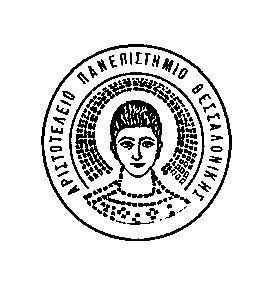 